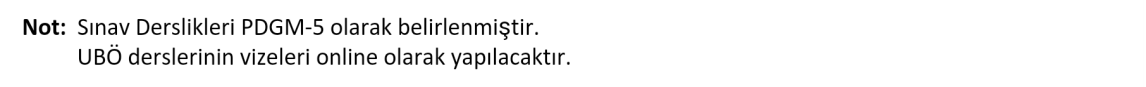 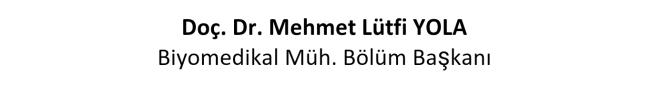 Not: Sınav derslikleri PDGM-5 olarak belirlenmiş olup değişiklik olması durumunda bilgilendirme yapılacaktır.Biyomedikal Mühendisliği Bölüm Başkanı                       Doç. Dr. Mehmet Lütfi YOLA1. HAFTA1. HAFTA1. HAFTA2. HAFTA2. HAFTA2. HAFTADers GünüDers SaatiDers EtiketiDers GünüDers SaatiDers EtiketiDers GünüDers SaatiDers EtiketiDers GünüDers SaatiDers EtiketiDers GünüDers SaatiDers EtiketiDers GünüDers SaatiDers Etiketi20.05.2019 Pazartesi8.30Atatürk İlkeleri ve İnkılâp Tarihi II27.05.2019                  Pazartesi10.30Mekanik Bilimi ve Biyomedikal Uygulamaları20.05.2019 Pazartesi13.30İngilizce II27.05.2019                  Pazartesi10.30Mekanik Bilimi ve Biyomedikal Uygulamaları21.05.2019                            Salı13.30Genel Kimya II28.05.2019                                Salı13.30Bilgisayar Programlama22.05.2019 Çarşamba8.30Türk Dili II29.05.2019                       Çarşamba13.30Biyomimikri22.05.2019 Çarşamba13.30Yenilikçilik ve Girişimcilik29.05.2019                       Çarşamba13.30Biyomimikri23.05.2019 Perşembe10.30Genel Matematik II30.05.2019                            Perşembe10.30Bilgisayar Destekli Çizim24.05.2019                     Cuma10.30Genel Fizik II31.05.2019                        Cuma